Ranking - najlepsze aparaty kompaktoweFotografowanie pozwala uchwycić wiele ważnych momentów w życiu każdego człowieka. Nie każdy jednak musi być od razu profesjonalnym fotografem i korzystać ze skomplikowanych w obsłudze lustrzanek. Zwyczajne aparaty kompaktowe również dają wiele radości. Na rynku istnieje bardzo duży wybór tego typu sprzętu - jak wybrać ten odpowiedni, dopasowany do swoich potrzeb? Przedstawiamy ranking najlepszych aparatów kompaktowych!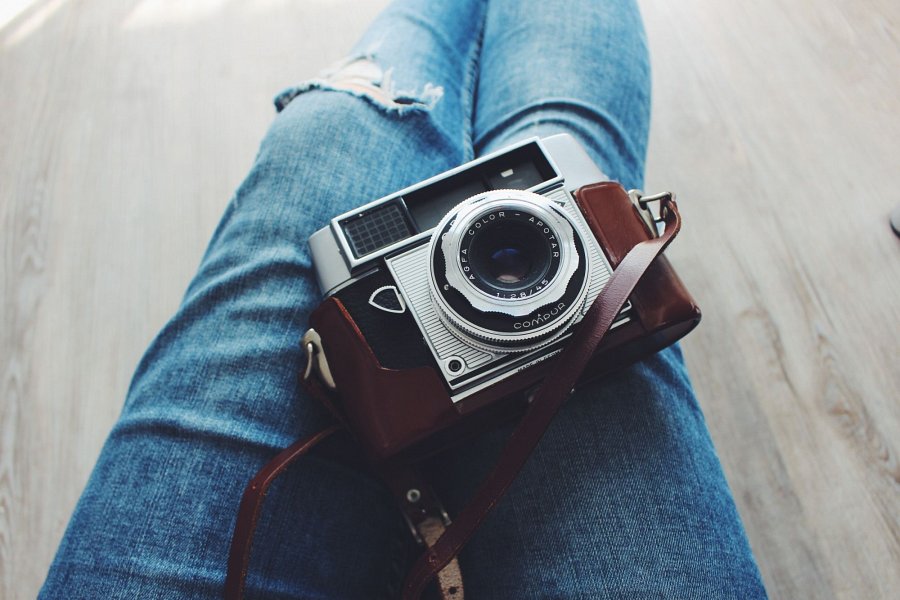 Jednym z najlepszych, dostępnych na rynku aparatem kompaktowym jest zdecydowanie Aparat hybrydowy LUMIX FZ82. Jest to uniwersalny aparat, który posiada szerokokątny obiektyw pozwalający wykonywać panoramiczne zdjęcia zachwycających krajobrazów. Model ten posiada niezwykle duży zoom, dzięki któremu możliwe jest zarejestrowanie nawet najmniejszego szczegółu. Drugi na podium jest Nikon CoolPix P900 dopasowany do potrzeb miłośników fotografii przyrodniczej. Jego rozdzielczość sięga 16 mln pikseli, a 83- krotny zoom umożliwia fotografowanie niewidocznych dla gołego oka detali. Na podium rankingu najlepszych aparatów kompaktowych znajduje się również firma Sony z modelem CYBER-SHOT DSC-RX100. Jest to profesjonalny sprzęt, który gwarantuje doskonałą jakość. Jest on trochę bardziej skomplikowany w obsłudze niż pozostałe aparaty kompaktowe, ale dzięki temu daje zaawansowane możliwości.Jeżeli szukasz sprzętu dopasowanego do swoich potrzeb koniecznie sprawdź: ranking najlepsze aparaty kompaktowe!